
                                            Официальный информационный  бюллетень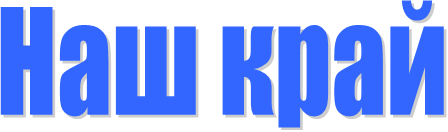                      Учредитель: Совет депутатов Чухломского сельского поселения                                Чухломского муниципального района Костромской областиСПЕЦВЫПУСКГорячая линия природоохранной прокуратуры по вопросам пожарной безопасности в лесахВолжской межрегиональной природоохранной прокуратуры с 
17 апреля по 01 мая 2023 года организовано проведение «горячей линии» по вопросам исполнения законодательства об охране и использовании лесов, в том числе об обеспечении пожарной безопасности в лесах.Обращения принимаются по телефонам:- Волжской межрегиональной природоохранной прокуратуры 
(8-910-937-34-93);- Костромской межрайонной природоохранной прокуратуры 
(8-991-352-41-55).Направить обращение в электронном виде можно на сайте Волжской прокуратуры на Едином портале природоохранной прокуратуры в разделе «Обращение в прокуратуру».Вы можете обратиться по любым вопросам, относящимся к компетенции Волжской межрегиональной природоохранной прокуратуры, сообщить об известных фактах нарушения правил пожарной безопасности в лесах (обустройство минерализованных полос, просек, противопожарных разрывов), о незаконных рубках, фактах незаконной реализации древесины, о захламлении лесов отходами и об иных нарушениях лесного законодательства.Информация, содержащая сведения о нарушениях закона, будет являться основанием для организации проверочных мероприятий.Официальный информационный бюллетень утвержден  решением Совета депутатов Чухломского сельского поселения Чухломского муниципального района Костромской области за № 4 от 25.11.2010г   Тираж 7 экземпляров. Адрес издательства: 157130  Костромская область Чухломский район д. Тимофеевское ул. Центральная, д.1. Контактный телефон  2-14-45. Ответственный за выпуск: Администрация Чухломского сельского поселения